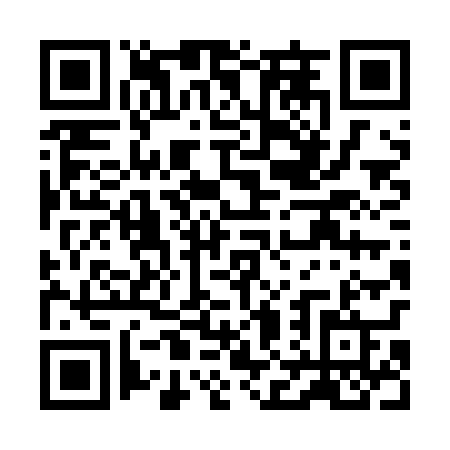 Ramadan times for Kropidlo, PolandMon 11 Mar 2024 - Wed 10 Apr 2024High Latitude Method: Angle Based RulePrayer Calculation Method: Muslim World LeagueAsar Calculation Method: HanafiPrayer times provided by https://www.salahtimes.comDateDayFajrSuhurSunriseDhuhrAsrIftarMaghribIsha11Mon4:124:126:0111:493:445:385:387:2012Tue4:104:105:5911:493:455:405:407:2213Wed4:074:075:5611:483:475:415:417:2414Thu4:054:055:5411:483:485:435:437:2615Fri4:034:035:5211:483:495:455:457:2816Sat4:004:005:5011:483:515:465:467:2917Sun3:583:585:4811:473:525:485:487:3118Mon3:553:555:4611:473:535:495:497:3319Tue3:533:535:4311:473:545:515:517:3520Wed3:513:515:4111:463:565:535:537:3721Thu3:483:485:3911:463:575:545:547:3922Fri3:463:465:3711:463:585:565:567:4023Sat3:433:435:3511:463:595:575:577:4224Sun3:403:405:3211:454:015:595:597:4425Mon3:383:385:3011:454:026:016:017:4626Tue3:353:355:2811:454:036:026:027:4827Wed3:333:335:2611:444:046:046:047:5028Thu3:303:305:2311:444:066:056:057:5229Fri3:283:285:2111:444:076:076:077:5430Sat3:253:255:1911:434:086:096:097:5631Sun4:224:226:1712:435:097:107:108:581Mon4:204:206:1512:435:107:127:129:002Tue4:174:176:1312:435:117:137:139:023Wed4:144:146:1012:425:137:157:159:044Thu4:114:116:0812:425:147:177:179:065Fri4:094:096:0612:425:157:187:189:086Sat4:064:066:0412:415:167:207:209:107Sun4:034:036:0212:415:177:217:219:138Mon4:004:006:0012:415:187:237:239:159Tue3:583:585:5712:415:197:257:259:1710Wed3:553:555:5512:405:217:267:269:19